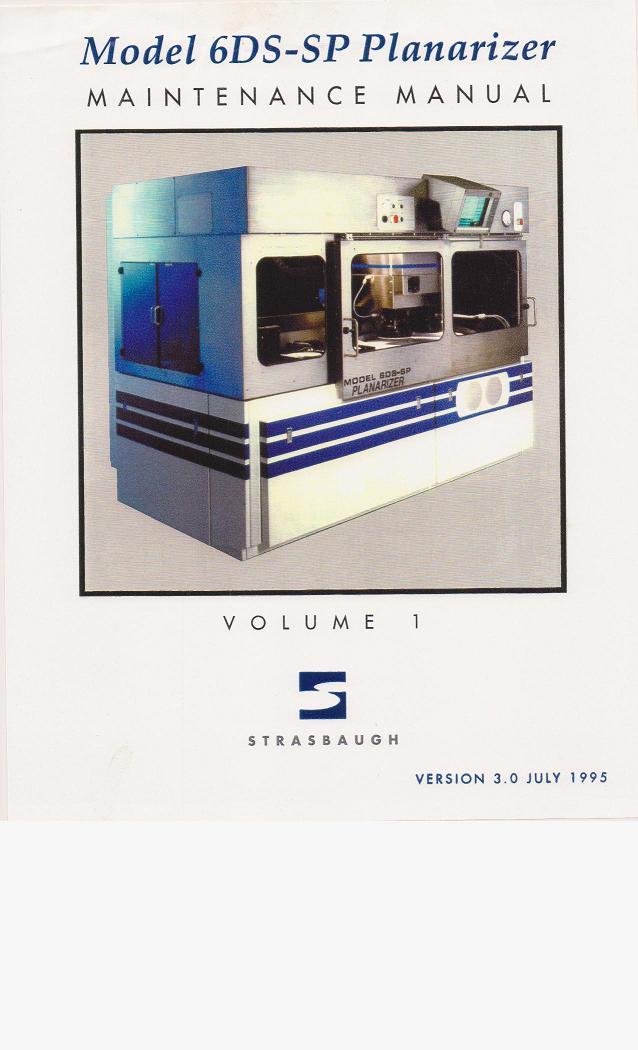 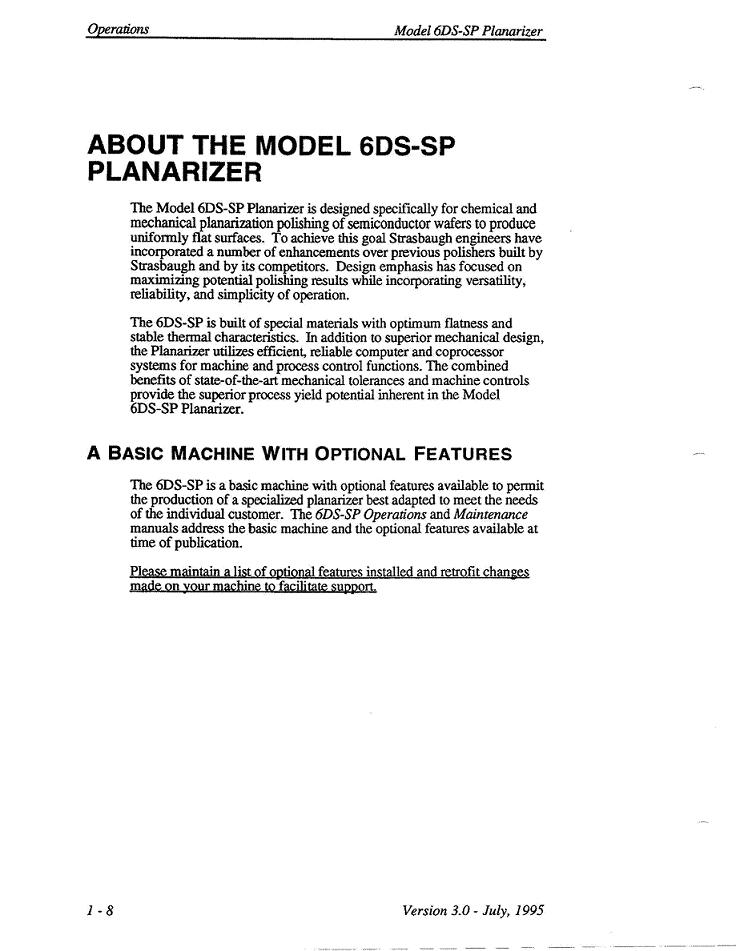 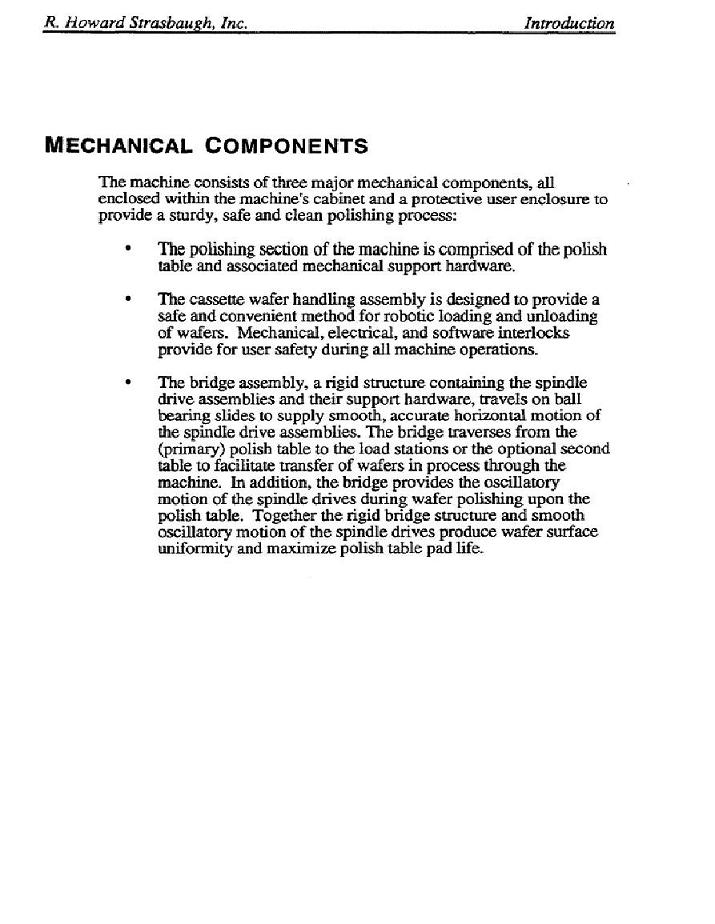 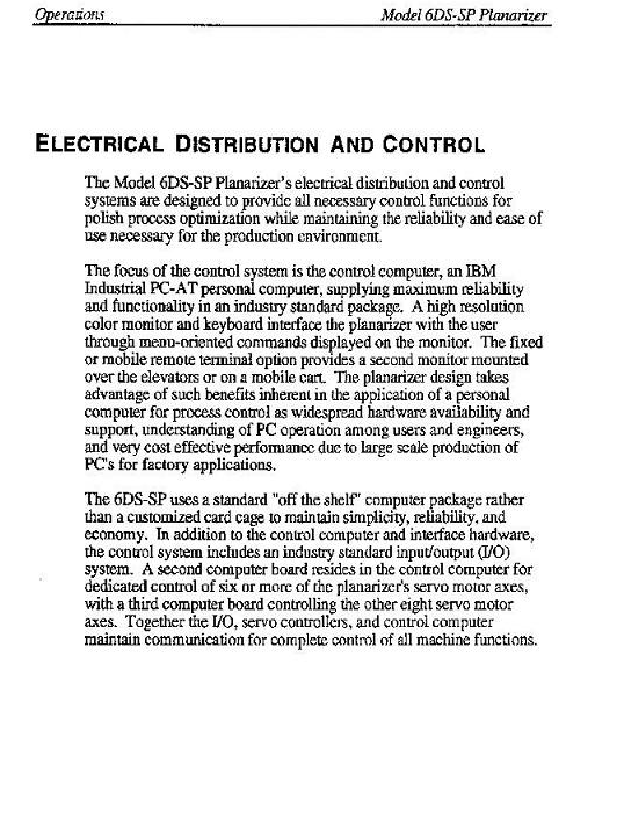 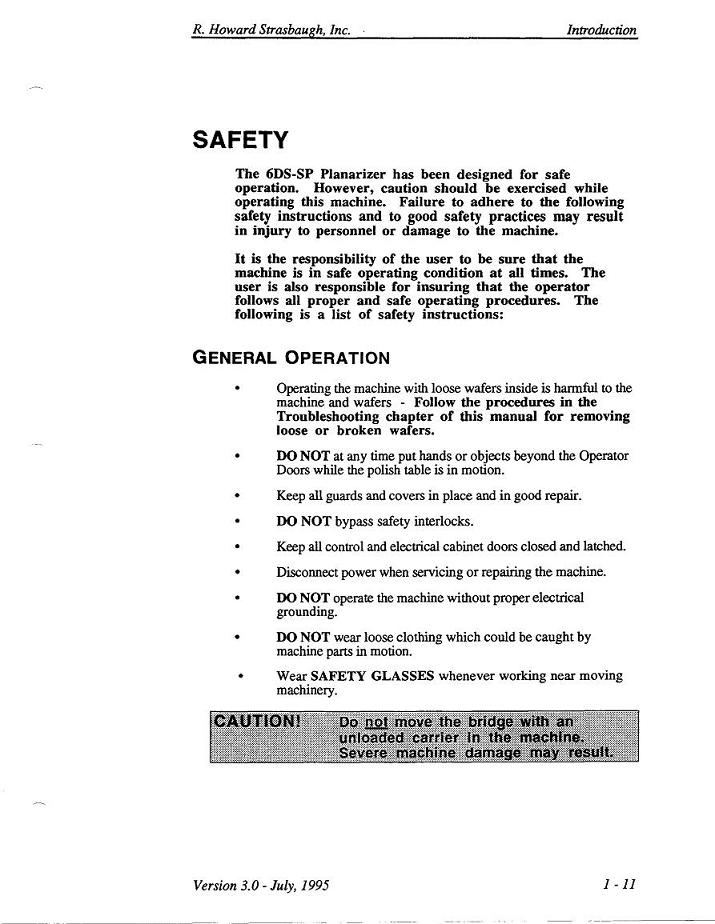 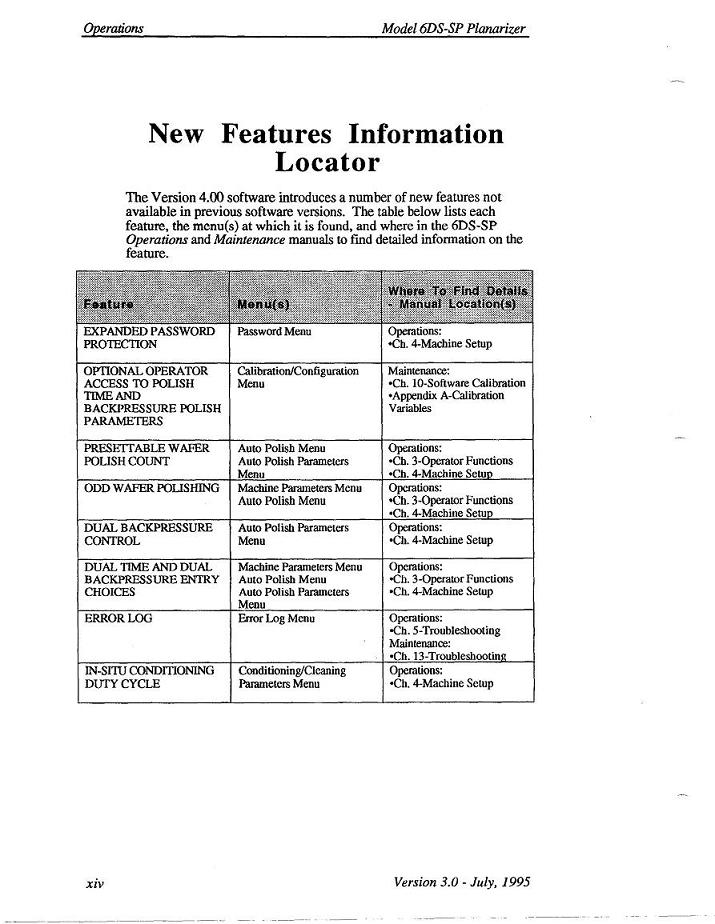 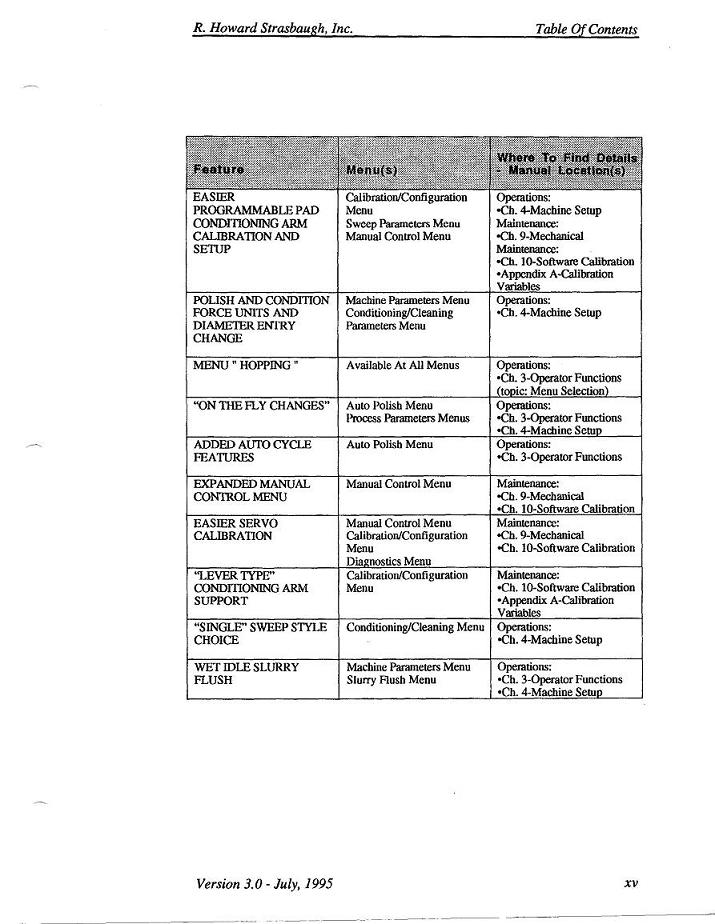 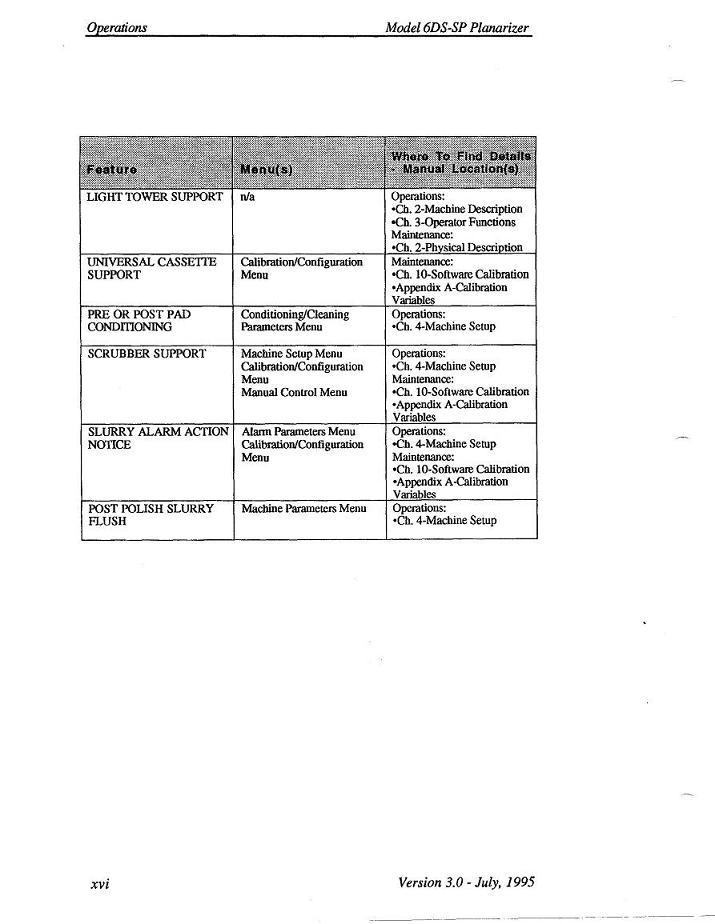 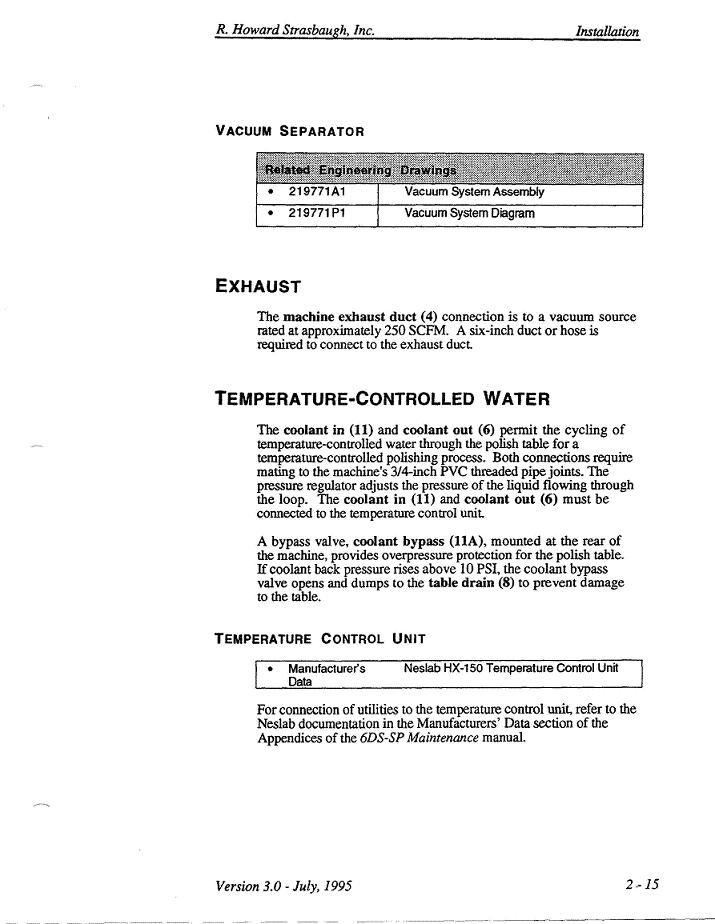 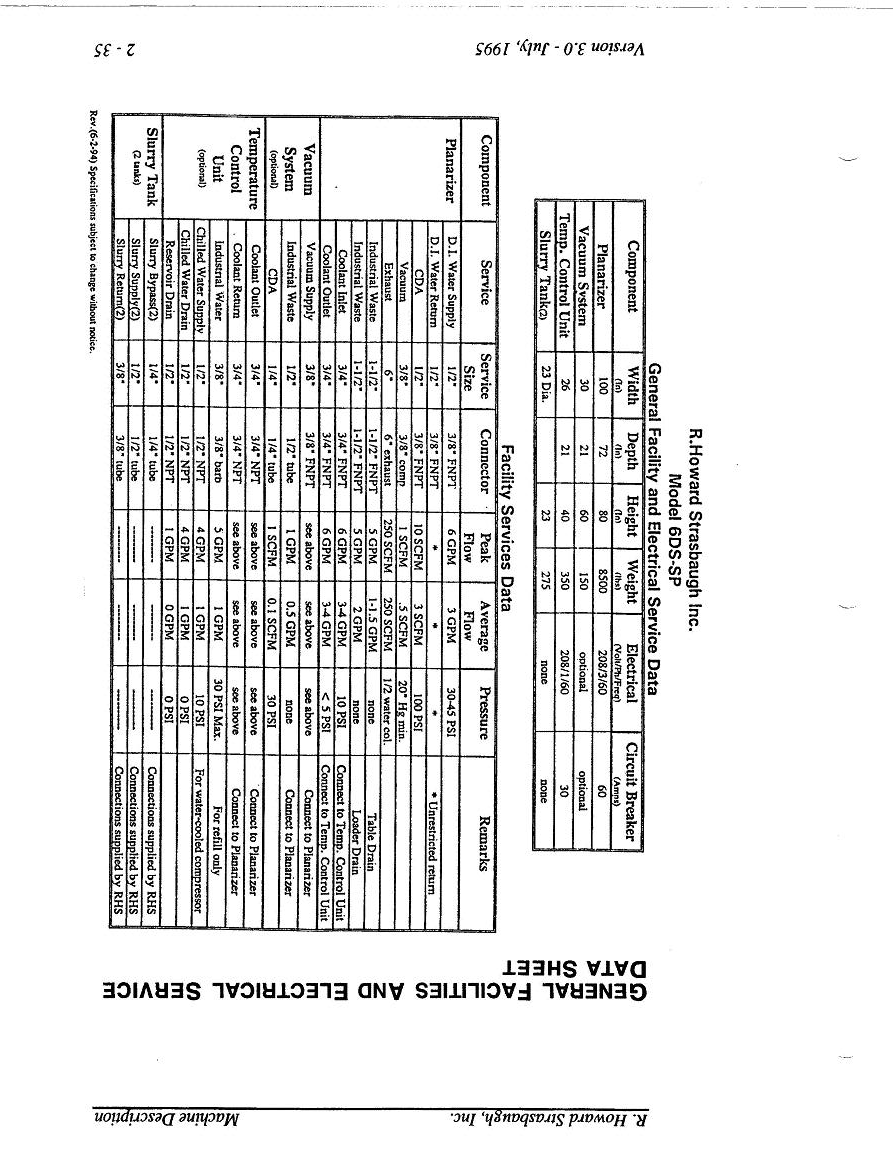 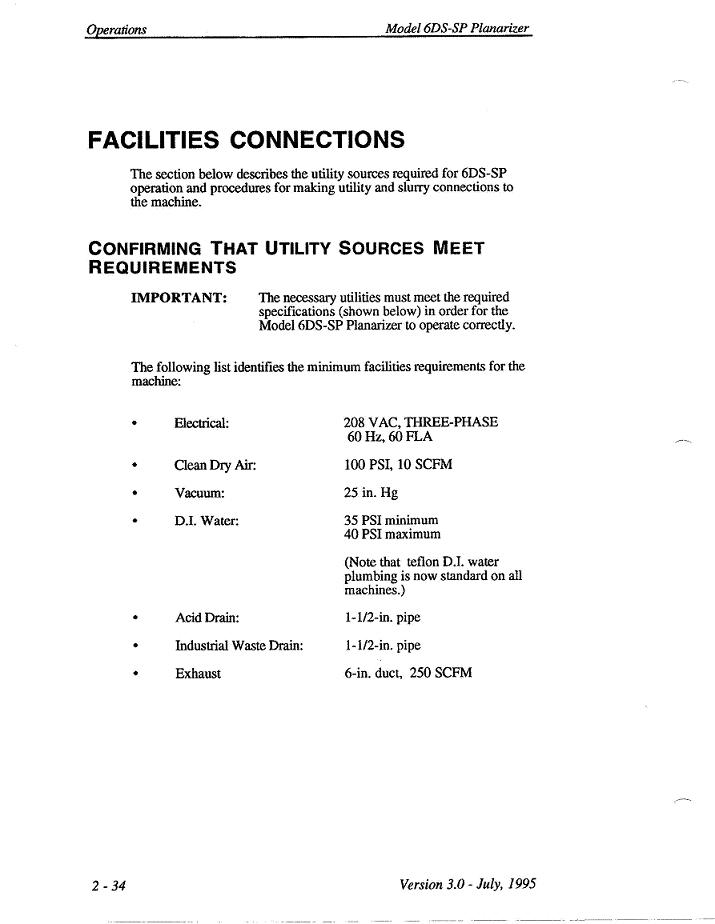 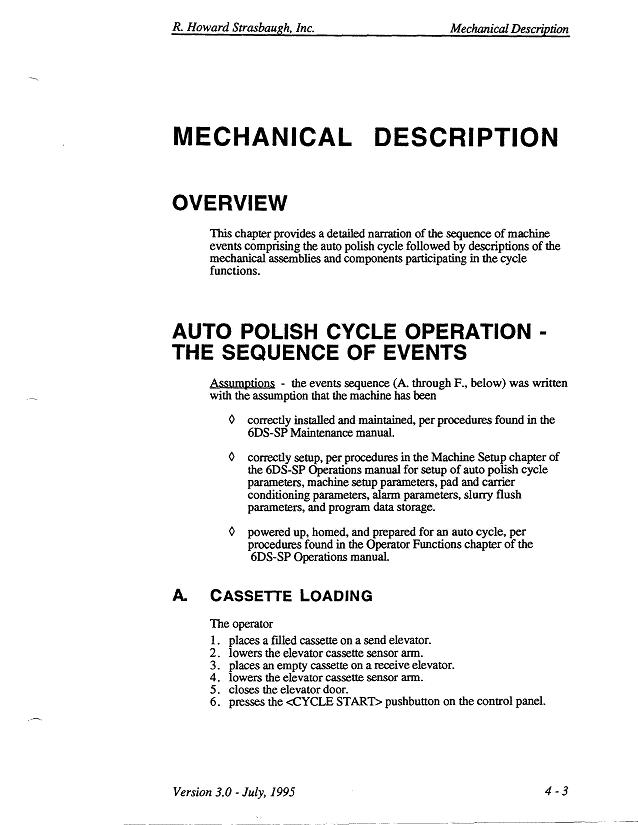 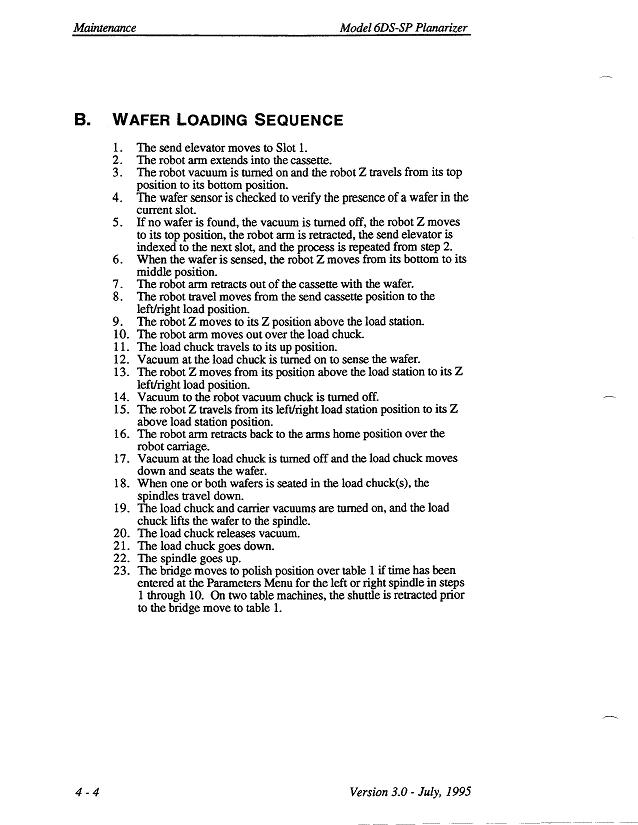 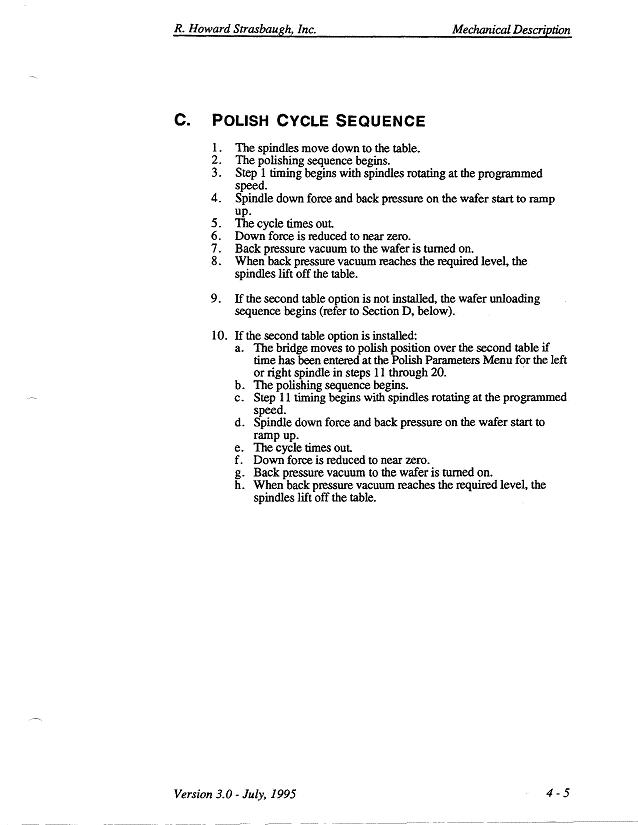 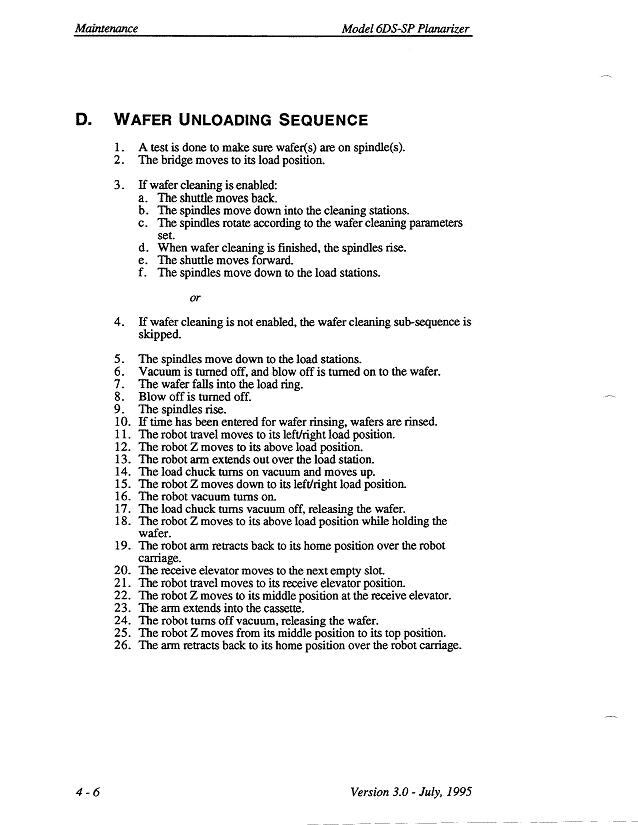 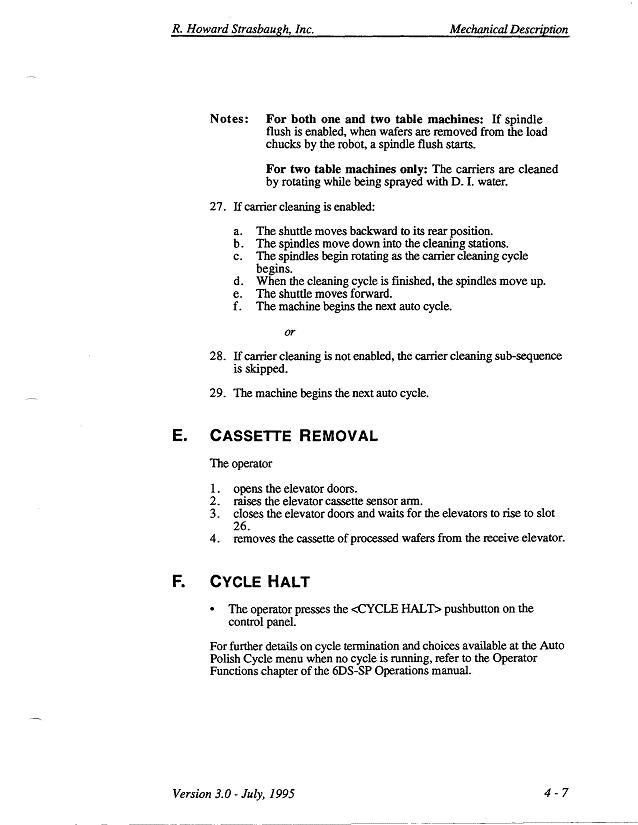 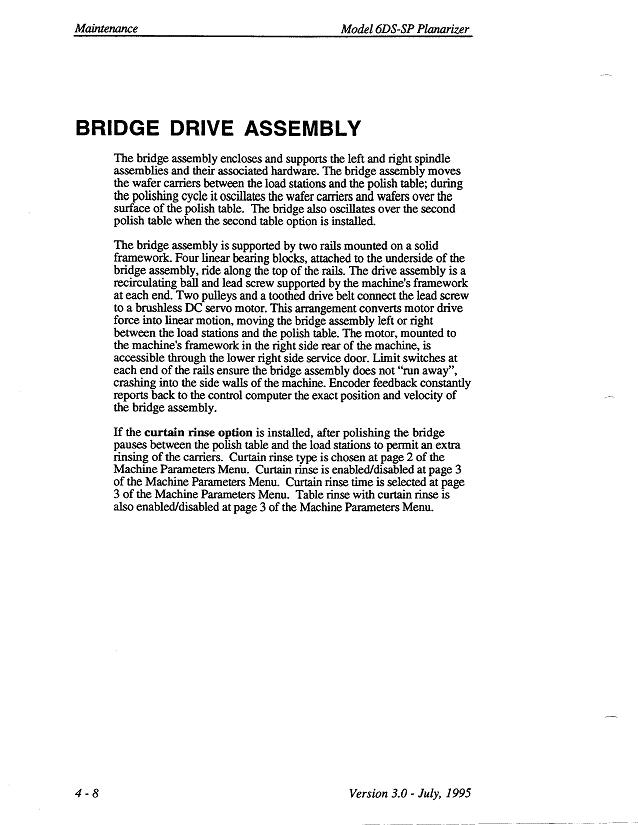 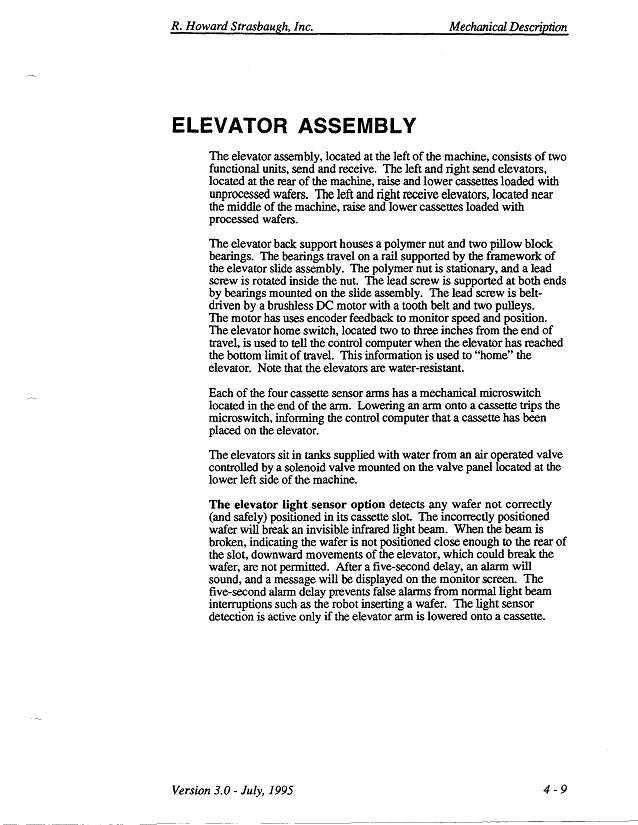 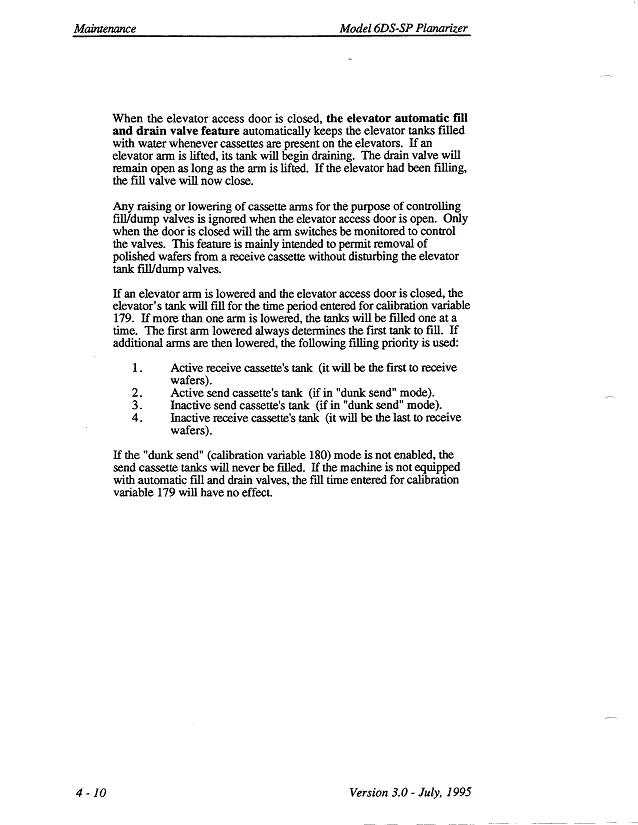 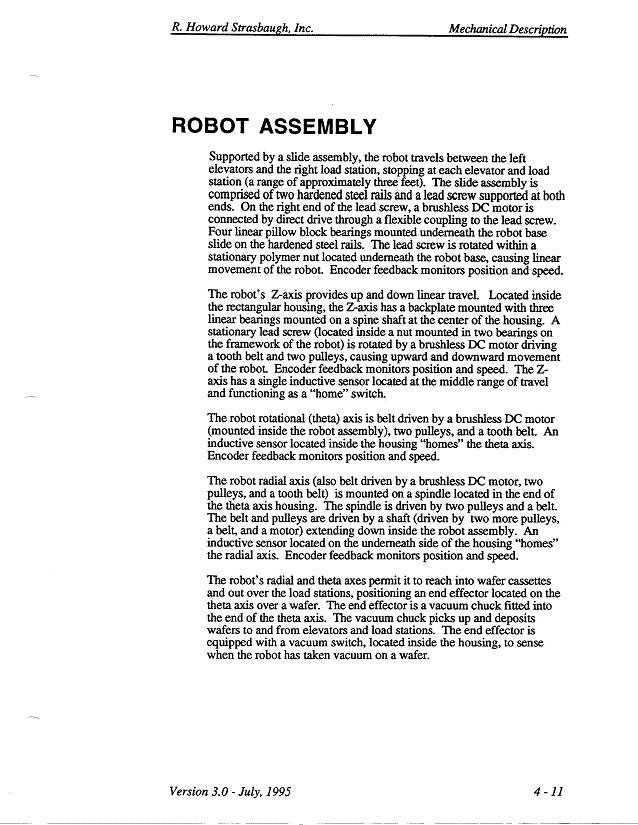 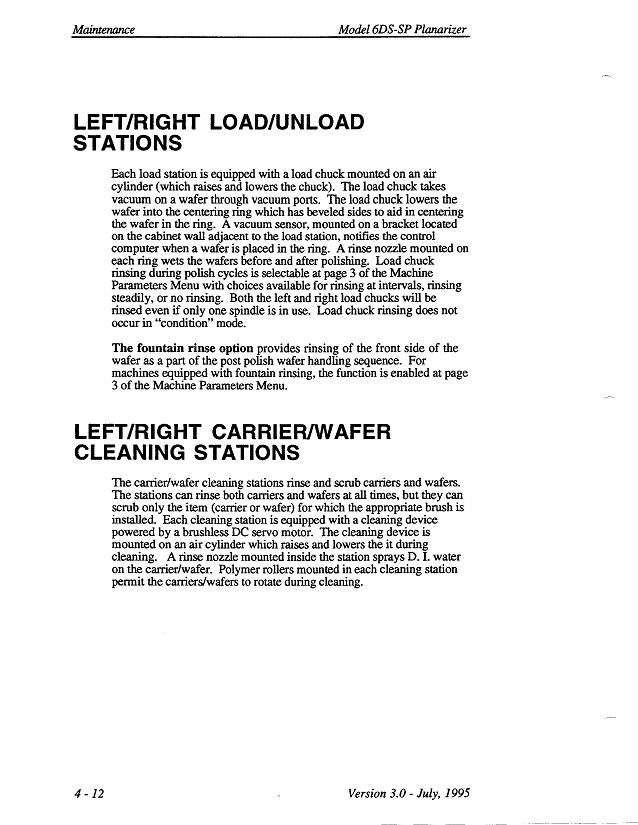 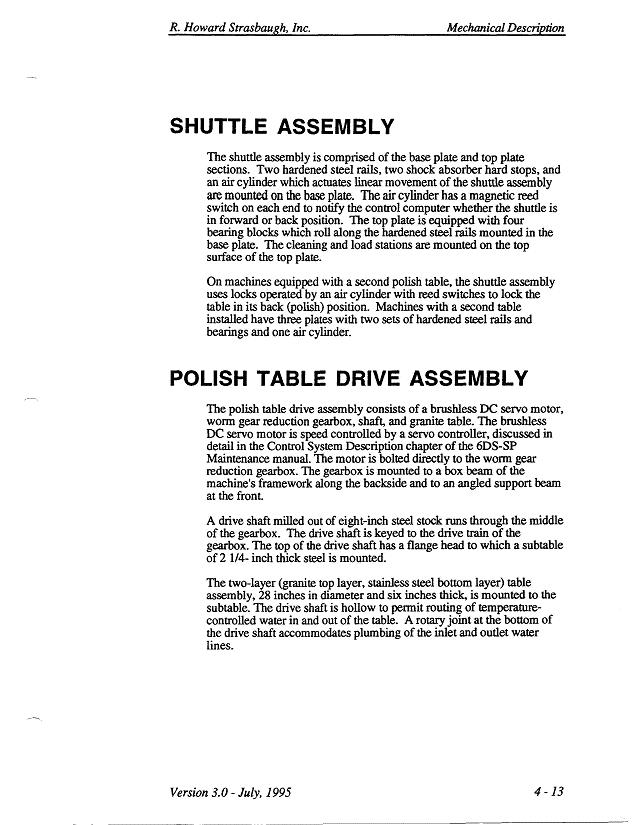 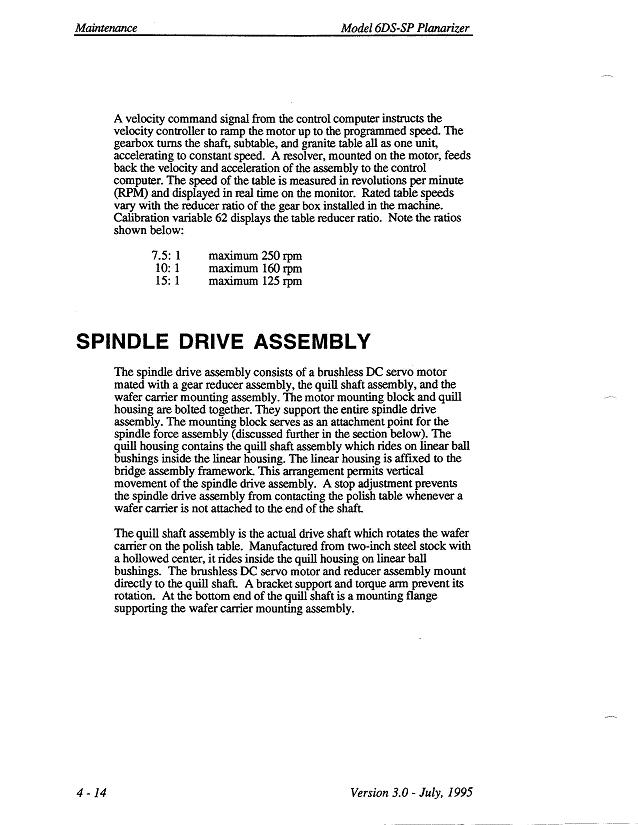 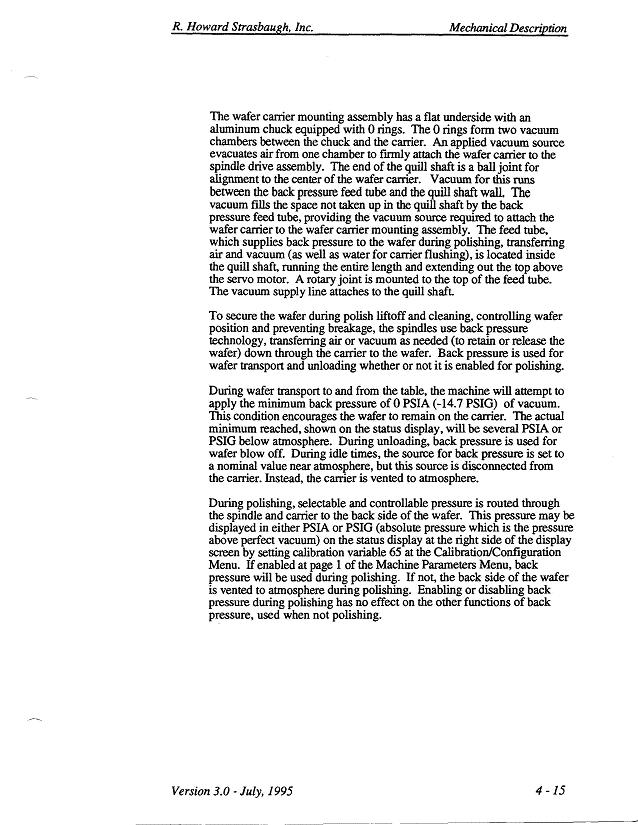 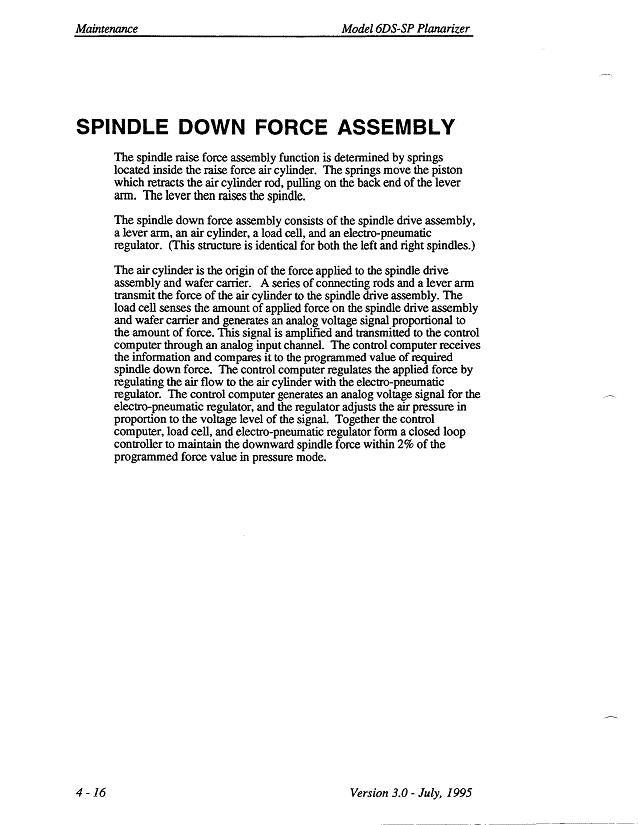 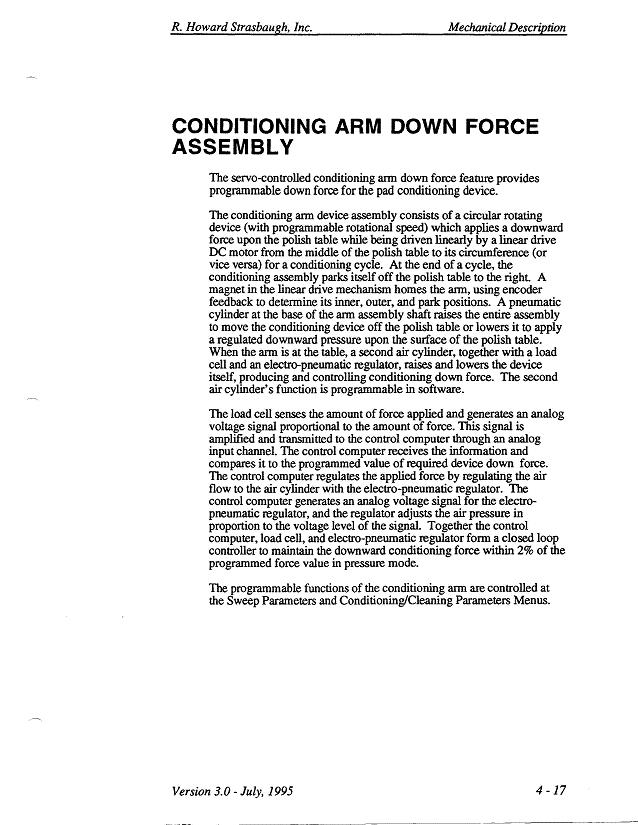 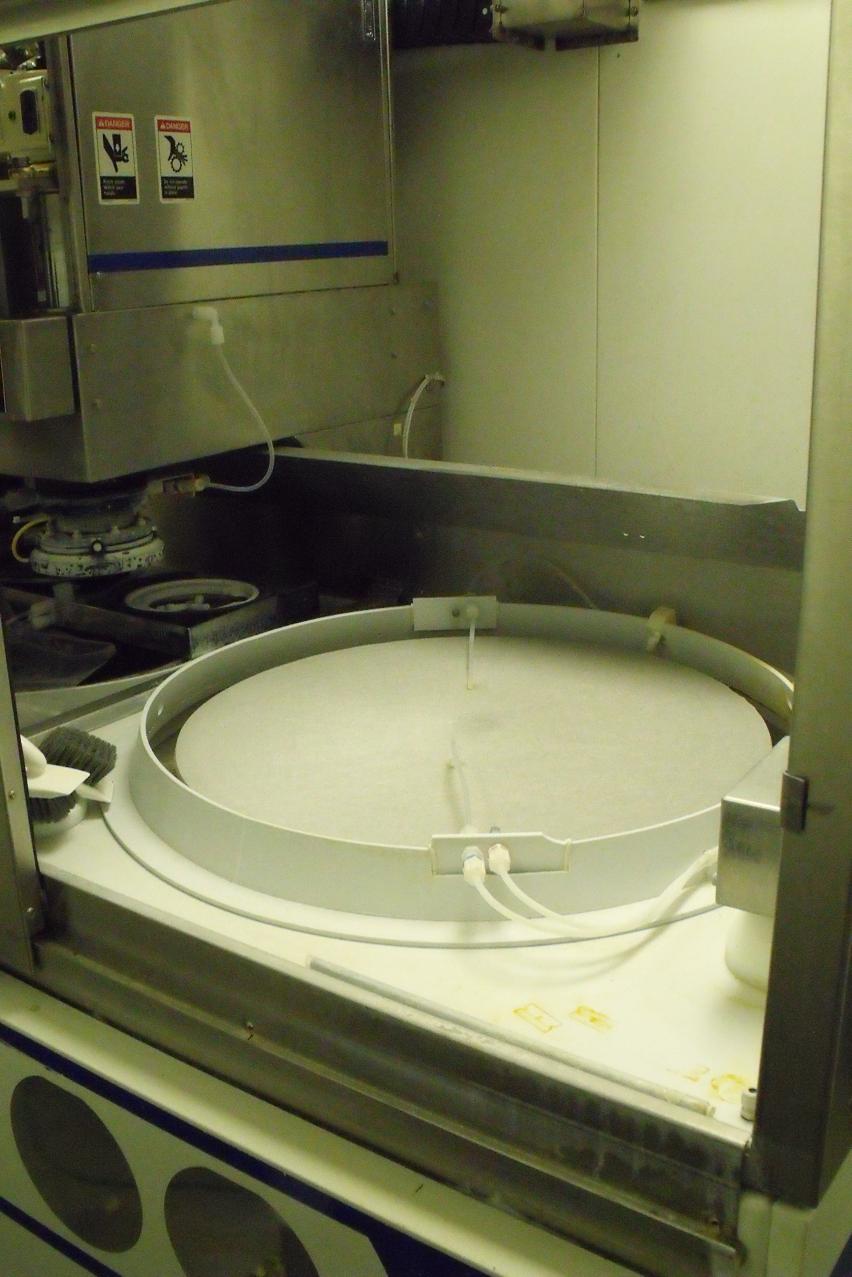 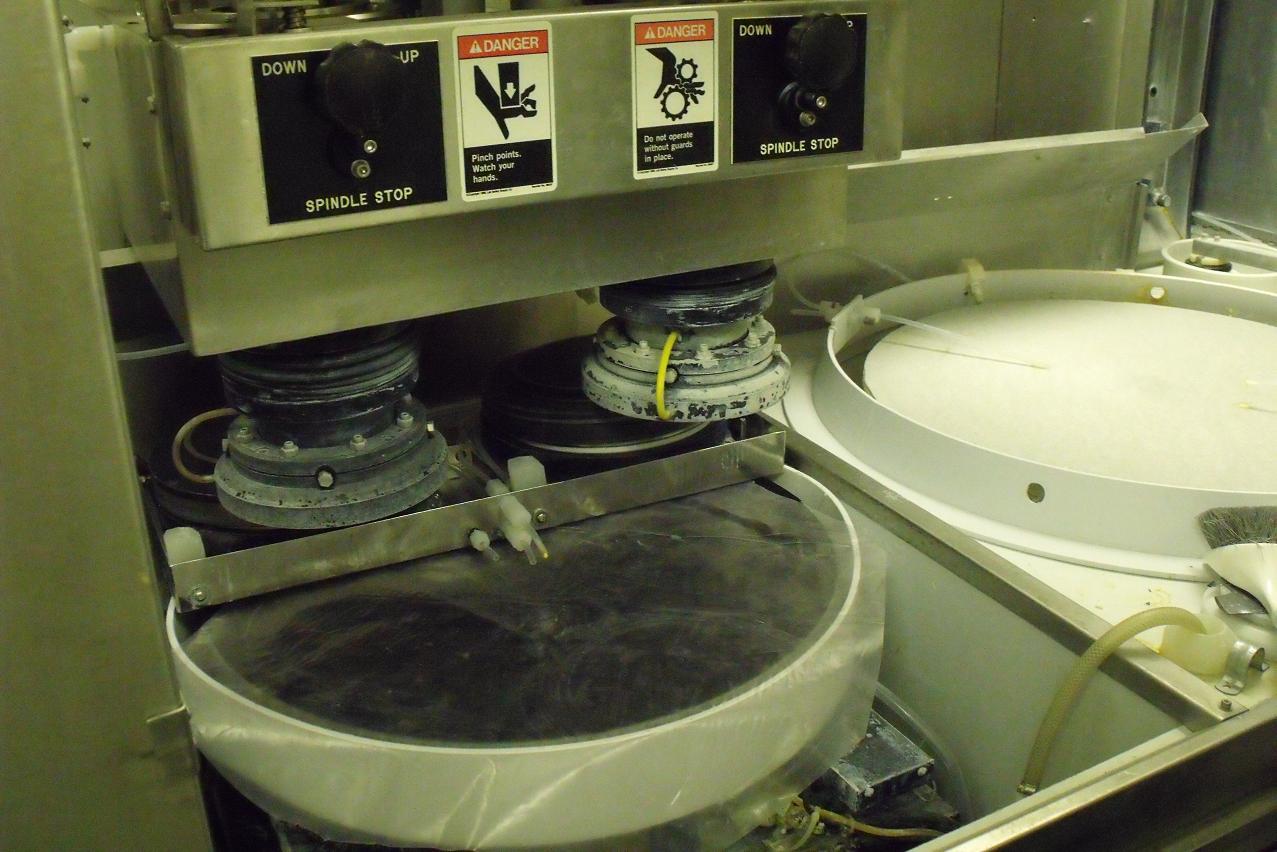 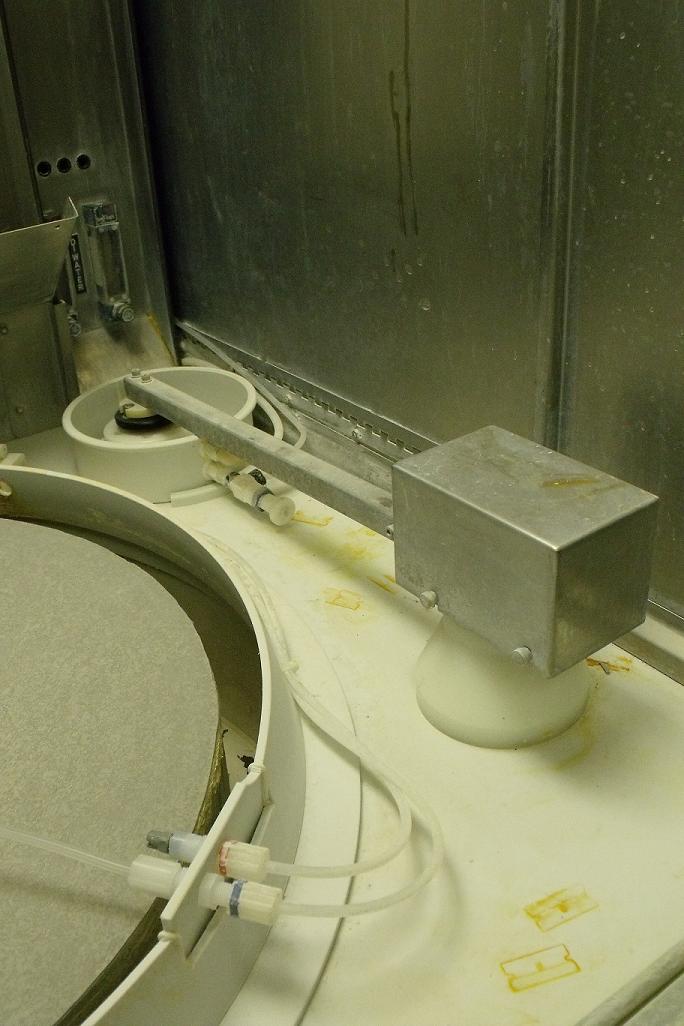 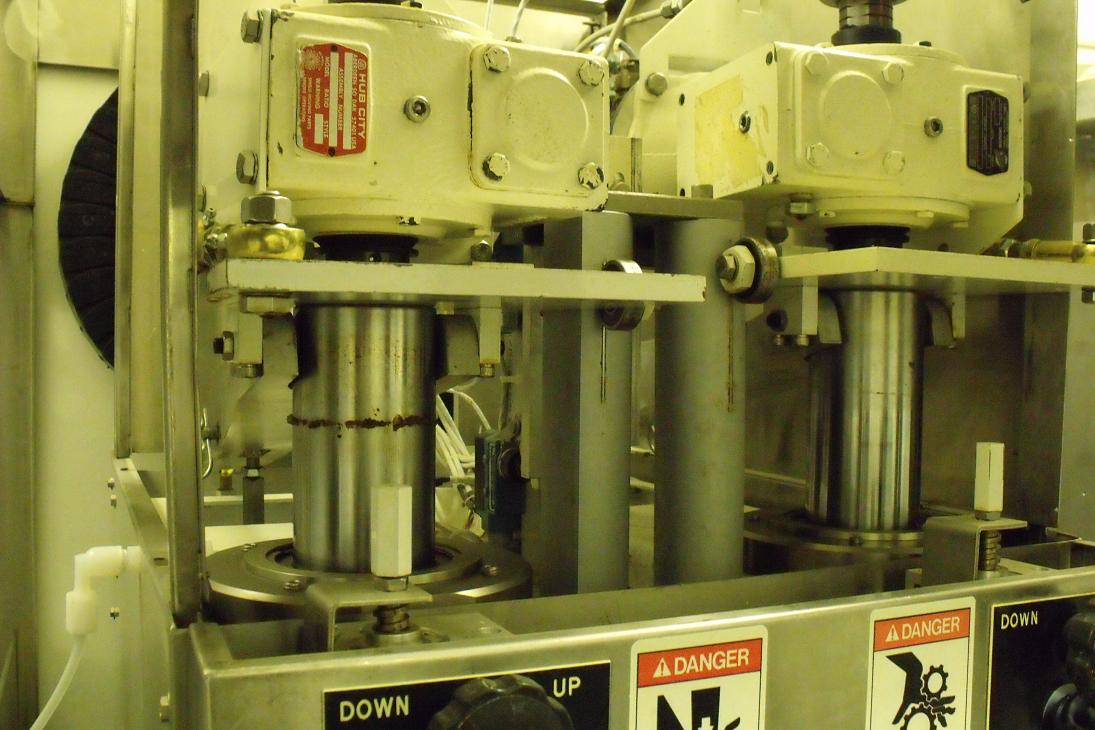 P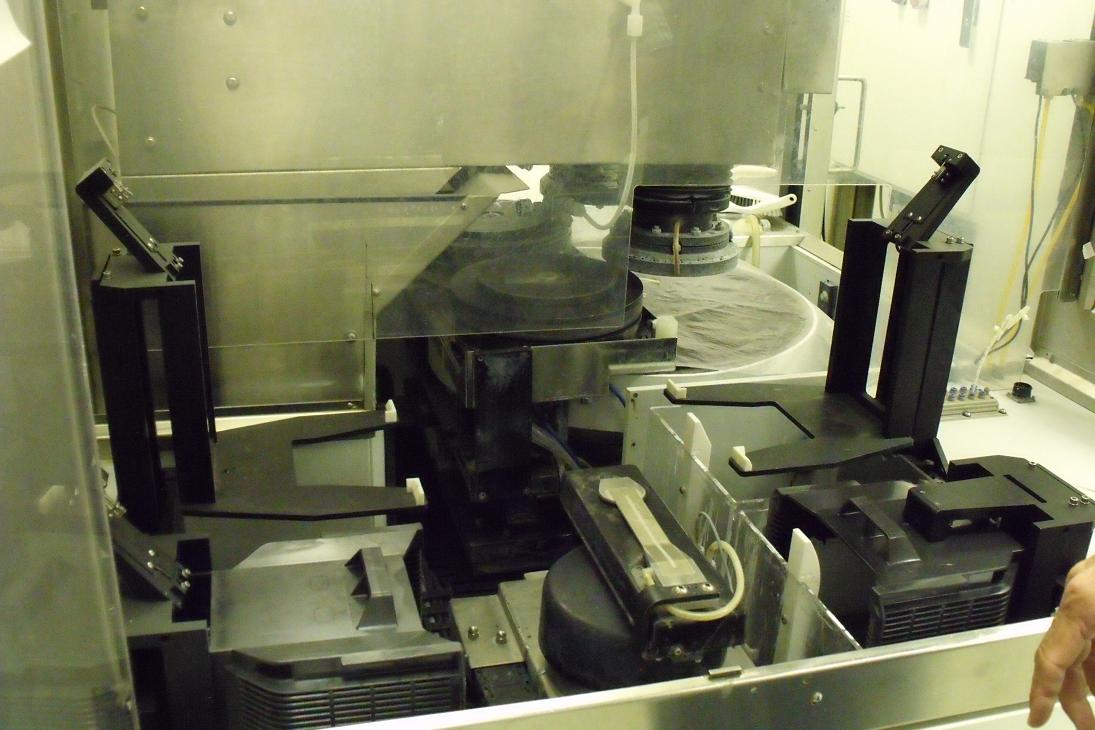 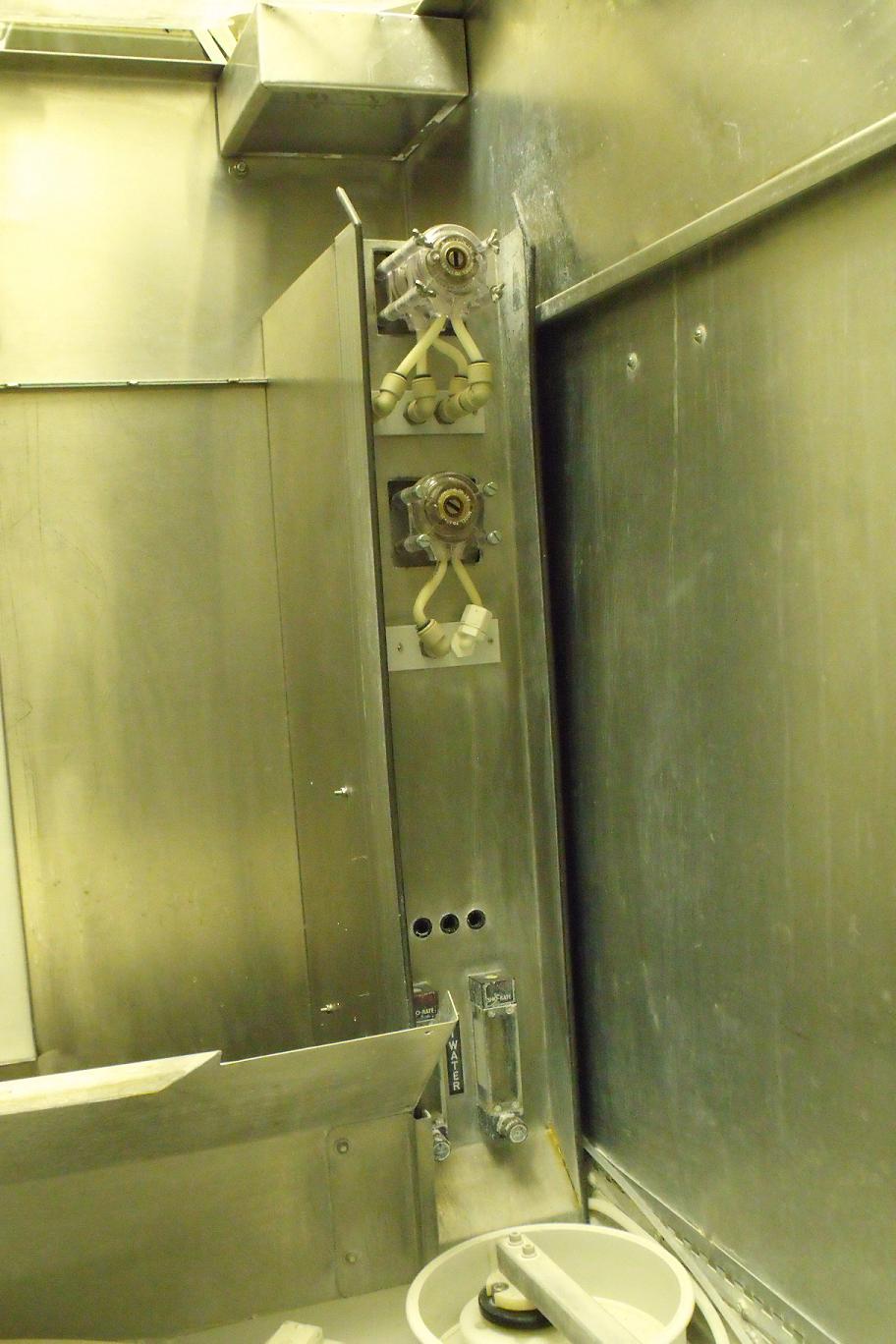 